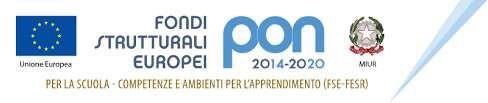 ISTITUTO COMPRENSIVO CAMPAGNA CAPOLUOGOScuola Infanzia - Primaria e Secondaria di 1° gradoVia Provinciale per Acerno - 84022 CAMPAGNA (SA)e-mail: SAIC8BJ00C@ISTRUZIONE.IT - sito internet: www.iccampagnacapoluogo.gov.itTel/Fax: 0828/241258 - Cod. Meccanografico: SAIC8BJ00C– C.F. 91053340658DOMANDA DI ISCRIZIONE ALLA SCUOLA DELL’ INFANZIA   A.S.2021/2022_l_ sottoscritt_ _______________________________________in qualità di        genitore/esercente la responsabilità genitoriale           tutore            affidatario                                                                       (cognome e nome) CHIEDE l’iscrizione dell’alunno/a_____________________________________________________________                                                                                               (cognome e nome completo di tutti i nomi)a codesta Scuola dell’Infanzia  □ L.Maddalena □ Puglietta □ Folcata □ Camaldoli □ Serradarce (Varano) per l’anno scolastico 2021/2022. CHIEDE  di avvalersi di       Orario ordinario delle attività educative per 40 ore settimanali; oppure     Orario ridotto delle attività educative con svolgimento nella fascia del mattino per 25 ore settimanaliCHIEDE di avvalersi     dell’anticipo (per i nati entro il 30 aprile 2019) subordinatamente alla disponibilità di posti ed alla precedenza dei nati che compiono tre anni entro il 31 dicembre 2021. In base alle norme sullo snellimento dell’attività amministrativa e consapevole delle responsabilità cui va incontro in caso di dichiarazione non corrispondente al vero,DICHIARA  che                                                   (cognome e nome)                                                                                           (codice fiscale)- è nat__ a _____________________________________________________ 	 il ____________- è cittadin__         □   italiano             □  altro (indicare nazionalità) ______________________________- è residente a __________________________________________________ (prov. ) ________Via/piazza _______________________________________      n.____ tel __________  ______                                                                                                                                                                               (fisso)                          (mobile)e-mail _____________________________________________________- proviene dalla scuola dell'infanzia (in caso di trasferimento) _______________________________________- la propria famiglia convivente è composta, oltre al__ bambin__, da:(informazioni da fornire qualora ritenute funzionali per l’organizzazione dei servizi)  ( cognome e nome)					(luogo e data di nascita)                                             (grado di parentela)1. _______________________________________ ______________________________ 2. _______________________________________ ______________________________3. _______________________________________ ______________________________4. _______________________________________ ______________________________  5. _______________________________________ _______________________________                                         SCELTA DI AVVALERSI DELL’INSEGNAMENTO DELLA RELIGIONE CATTOLICA       SI                  NO  Il sottoscritto presa visione dell’informativa resa dalla scuola ai sensi dell’articolo 13 del Regolamento (UE) 2016/679 del Parlamento europeo e del Consiglio del 27 aprile 2016 relativo alla protezione delle persone fisiche con riguardo al trattamento dei dati personali, nonché alla libera circolazione di tali dati, dichiara di essere consapevole che la scuola presso la quale il bambino risulta iscritto può utilizzare i dati contenuti nella presente autocertificazione esclusivamente nell’ ambito e per i fini istituzionali propri della Pubblica Amministrazione (decreto legislativo 30.06.2003, n. 196 e successive modificazioni, Regolamento (UE) 2016/679).Data    ….  …..  ………							Presa visione					 ....  …..  ………..                                                                                                        ……………………………								    ……………………………Alla luce delle disposizioni del codice civile in materia di filiazione, la richiesta di iscrizione, rientrando nella responsabilità genitoriale, deve essere sempre condivisa dai genitori. Qualora la domanda sia firmata da un solo genitore, si intende che la scelta dell’Istituzione scolastica sia stata condivisa.  INTOLLERANZE/ALLERGIE ALIMENTARIEventuali intolleranze/allergie alimentari da documentare all’atto dell’iscrizione      si              noSARANNO AMMESSI SOLO BAMBINI AUTONOMI SENZA PANNOLINOPREVENZIONE VACCINALEIl sottoscritto dichiara di essere a conoscenza che, come disposto dall’art.3, comma3, del decreto legge 7 giugno 2017, n. 73 convertito con modificazioni dalla legge 31 luglio 2017, n. 119, recante “ Disposizioni urgenti in materia di prevenzione vaccinale, di malattie infettive e di controversie relative alla somministrazione di farmaci”, per le scuole dell’infanzia la presentazione della documentazione di cui all’art.3 comma 1, del predetto decreto legge costituisce requisito di accesso alla scuola stessa e altresì DICHIARAChe il proprio figlio/aNome----------------------------------------Cognome-----------------------------------È stato sottoposto alle vaccinazioni obbligatorie     □ si       □ no(allegare copia libretto vaccinazioni e copia carta identità).PATTO EDUCATIVO DI CORRESPONSABILITA’Il genitore dichiara di aver letto e condiviso il Patto Educativo di corresponsabilità, pubblicato sul sito della scuola: www.iccampagnacapologo.edu.it.Firma__________________________ ___  Firma_______________---_ __________LIBERATORIA PER UTILIZZO IMMAGINI ALUNNO PER USI ESCLUSIVAMENTE DIDATTICI E PER FINI PERSONALINella documentazione delle attività didattiche svolte dalla scuola, in particolare in occasione di recite, saggi di fine anno, viaggi di istruzione, manifestazioni sportive, giornalini di classe, esposizione di cartelloni ecc., spesso si rende necessario ricorrere all’utilizzo di immagini, testi, disegni e quant’altro possa contestualizzare e valorizzare il lavoro degli alunni nonché rappresentare nel tempo un ricordo prezioso.Il sottoscritto, consapevole di quanto previste dalle normativa vigente (Dlg 196/2003),                                    ACCONSENTE                                                       NON ACCONSENTEAl rilascio della liberatoria che avrà validità per l’intera durata della permanenza di suo figlio/a all’interno dell’Istituto.L’autorizzazione, qualora la domanda sia firmata da un solo genitore, si intende che la scelta sia stata condivisa.Data----------------------------------------Firma--------------------------------------------Firma--------------------------------------__l__ bambin__   __________________________